DAFTAR PUSTAKAArikunto, Suharsimi. 2019. Prosedur Penelitian. Jakarta: Rineka CiptaBrigham, Eugene F., dan Joel F. Houston. 2010. Dasar-dasar Manajemen Keuangan, Edisi Sebelas. Jakarta: Salemba Empat.Dewi, Meutia. 2017. Analisis Rasio Keuangan untuk Mengukur Kinerja Keuangan PT. Smartfren. Universitas Samudra. Langsa Aceh. Fahmi, Irham. 2014. Analisis Laporan Keuangan. Bandung: Alfabeta.Faridah, Neni Hendaryati, dan Rony Yulianto. 2021. Pengembangan Sumber Daya Manusia Pendidikan Berbasis Penilaian Kerja. Jurnal Pendidikan. 15 (01), 117-122Hendaryati, dan Syahrial. 2019. Desain Penelitian Dan Teknik Pengumpulan Data Dalam Penelitian. 7(9):1689–1699.Kasmir. 2015. Analisis Laporan Keuangan. Depok: PT Grafindo Persada. Kementerian Negara Koperasi Usaha Kecil dan Menengah Republik Indonesia. Peraturan Menteri Negara Koperasi Usaha Kecil dan Menengah Republik Indonesia. Jakarta: 2007. Moleong, Lexy J. 2019. Metode Penelitian Kualitatif. Edisi ke-39. Bandung: PT Remaja Rosdakarya.Muchlis. 2009. Analisa Laporan Keuangan. Yogyakarta: Liberty. Munawir. 2008. Analisis Laporan Keuangan. Edisi Keempat. Yogyakarta: Liberty.Munawir. 2010. Analisis Laporan Keuangan. Yogyakarta: Liberty.Nazir, Moh. 2014. Metode Penelitian. Bogor: Ghalia Indonesia.Pangestu Subagyo, and Djarwanto. 2011. Statistika Induktif. Edisi 5. Yogyakarta: BPFE-Yogyakarta.Ikatan Akuntansi Indonesia. 2020. Standar Akuntansi Keuangan Entitas Privat. Jakarta: Graha Akuntan. Rantina Febrianti. 2016. Penilaian Kinerja Keuangan Koperasi Berdasarkan Peraturan Deputi Bidang Pengawasan Kementrian Koperasi dan Usaha. Universitas Brawijaya. Malang. Rapat Anggota Tahunan KSPPS BMT BUM Tegal Tahun Buku 2019, 2020, dan 2021.  Republik Indonesia. 2012. Undang-Undang Tahun 2012 Nomor 17 Tentang Perkoperasian. Jakarta. Sattar. 2019. Buku Ajar Ekonomi Koperasi. Edisi 1. Yogyakarta: DeepublishSodikin, Slamet S. 2017. Akuntansi Pengantar 2. Yogyakarta: Sekolah Tinggi Ilmu Manajemen. Sugiyono (Ed.). 2011. Metode Penelitian Kuantitatif Kualitatif dan R&D.    Bandung: Alfabeta.Sugiyono. 2017. Metode Penelitian Kuantitafif, Kualitatif Dan R&D. Bandung: Alfabeta.Sugiyono. 2019. Metode Penelitian Kuantitaif Kualitatif Dan R&D. Bandung: Alfabeta.Suliyanto. 2018. Metode Penelitian Bisnis. Yogyakarta: Andi Offset.Yusuf, B. (2016). Analisis Tingkat Keuangan Koperasi Syariah, Jurnal Bisnis dan Manajemen Vo. 6 No 1. LAMPIRANLampiran 1WAWANCARAIdentitas Diri Nama	: Khurotul Aeni, S. AkJabatan	: Pengelola Bagian KeuanganTanggal	: 5 Januari 2023Pertanyaan penelitian Peneliti	: Assalamualaikum Bu, mohon maaf sebelumnya, saya datang ke kantor ini bermaksud akan melakukan penelitian terhadap kinerja keuangan KSPPS BMT BUM Tegal. Sebelumnya yang akan saya tanyakan, bagaimana latar berdirinya KSPPS BMT BUM Tegal ini? Informan	: BMT BUM pertama di kota Tegal yang berdiri pada tanggal 22 September 1997. Pada tahun 1997 pendiri BMT BUM diilhami dengan melihat kenyataan  bahwa gejala inflasi yang tengah dirasakan oleh masyarakat kecil. Keadaan sulit masyarakat pada saat itu membuat mereka mendirikan BMT BUM guna membantu masyarakat kecil terutama dalam permodalan usahanya dan mengenalkan sistem ekonomi syariah.Peneliti	: Bagaimana struktur organisasi KSPPS BMT BUM Tegal?Infroman	: Struktur organisasi di koperasi ini tidak jauh berbeda dengan koperasi lainnya. Setiap cabang dipimpin oleh satu manajer cabang yang dibawahi oleh administrasi pembiayaan serta pengelola lainnya, antara lain: teller dalam, teller, costumer service, marketing finance, dan kolektor. Koperasi ini juga diawasi oleh tiga orang dewan pengawas. Peneliti	: Bagaimana pengetahuan Ibu terkait pencatatan keuangan di KSPPS BMT BUM Tegal? Informan	: Pencatatan keuangan yang digunakan dari awal terbentuknya koperasi sampai dengan sekarang selalu menggunakan neraca dan sisa hasil usaha. Peneliti	: Apa saja jenis transaksi yang ada di KSPPS BMT Bina Umat Mandiri Tegal?Informan	: Jenis transaksi yang diberikan antara lain: simpan pinjam syariah dan pembiayaan syariah. Contohnya, simpanan kurban, simpanan pendidikan, simpanan sukarela, dan simpanan pokok. Untuk pembiayaan BMT BUM melayani pembiayaan untuk membuka usaha, pembiayaan haji, dan lain-lain. Peneliti	: Laporan keuangan apa saja yang diterapkan di KSPPS BMT Bina Umat Mandiri Tegal?Informan	: Laporan keuangan yang diterapkan yaitu laporan neraca dan sisa hasil usaha Peneliti	: Apakah Ibu mengalami kendala dalam menyusun laporan keuangan? Informan	: Sejauh ini, kendala dalam menyusun laporan keuangan dikarenakan pedoman yang diterapkan harus mengikuti kementerian koperasi yang berganti-berganti.Peneliti	: Bagaimana keadaan perkembangan laporan keuangan di KSPPS BMT Bina Umat Mandiri Tegal? Informan	: Dari setiap tahun laporan keuangan yang dibuat hanya laporan neraca dan sisa hasil usaha yang berpedoman pada PSAK ETAP Peneliti	: Apakah SDM karyawan di KSPPS BMT Bina Umat Mandiri Tegal sudah paham tentang pencatatan keuangan? Informan	: Hanya pengelola bagian keuangan saja yang memahami pencatatan keuangan BMT BUM. Lampiran 2NERACA KSPPS BMT BUM TEGAL 2020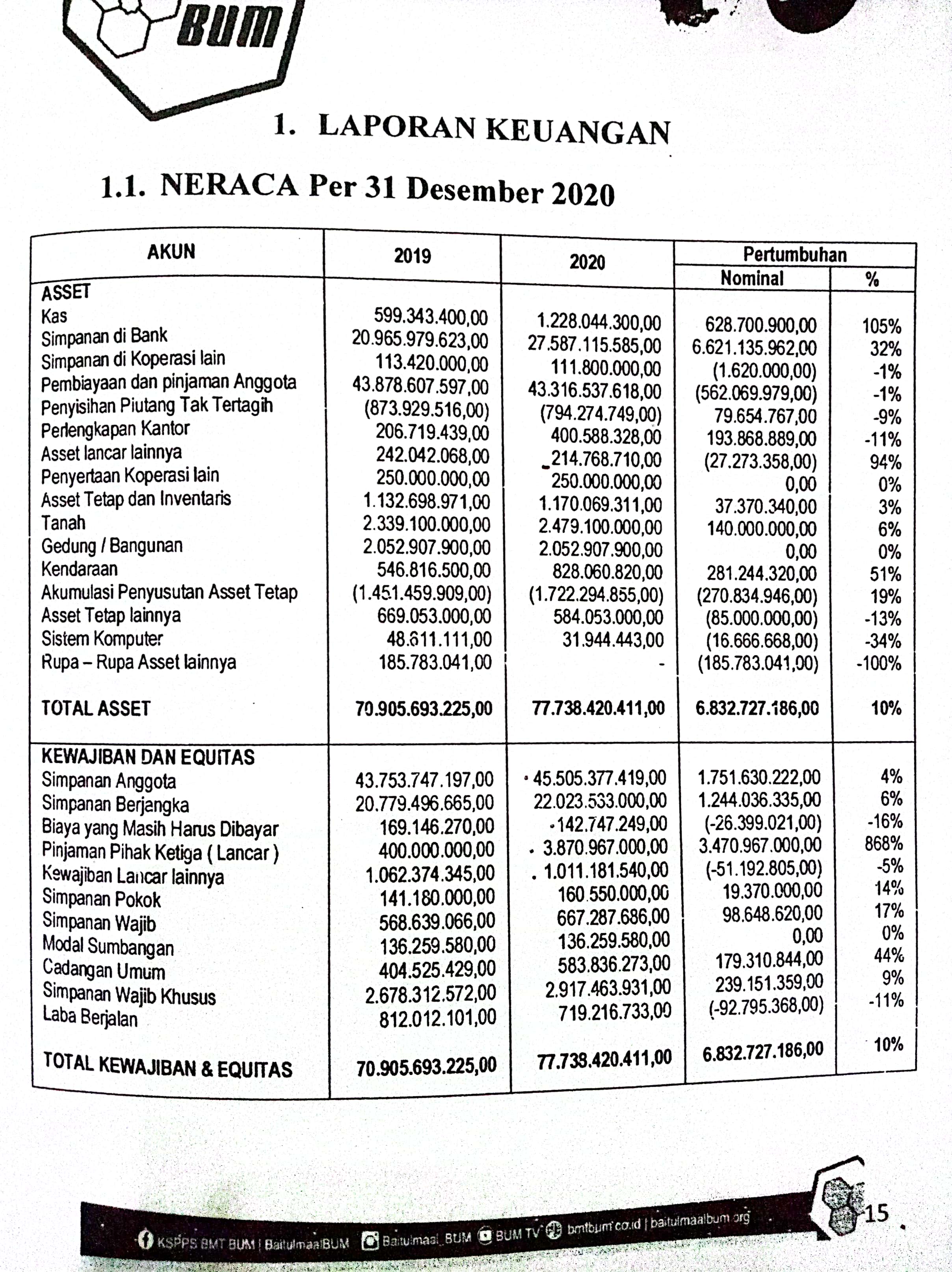 Lampiran 3NERACA KSPPS BMT BUM TEGAL 2021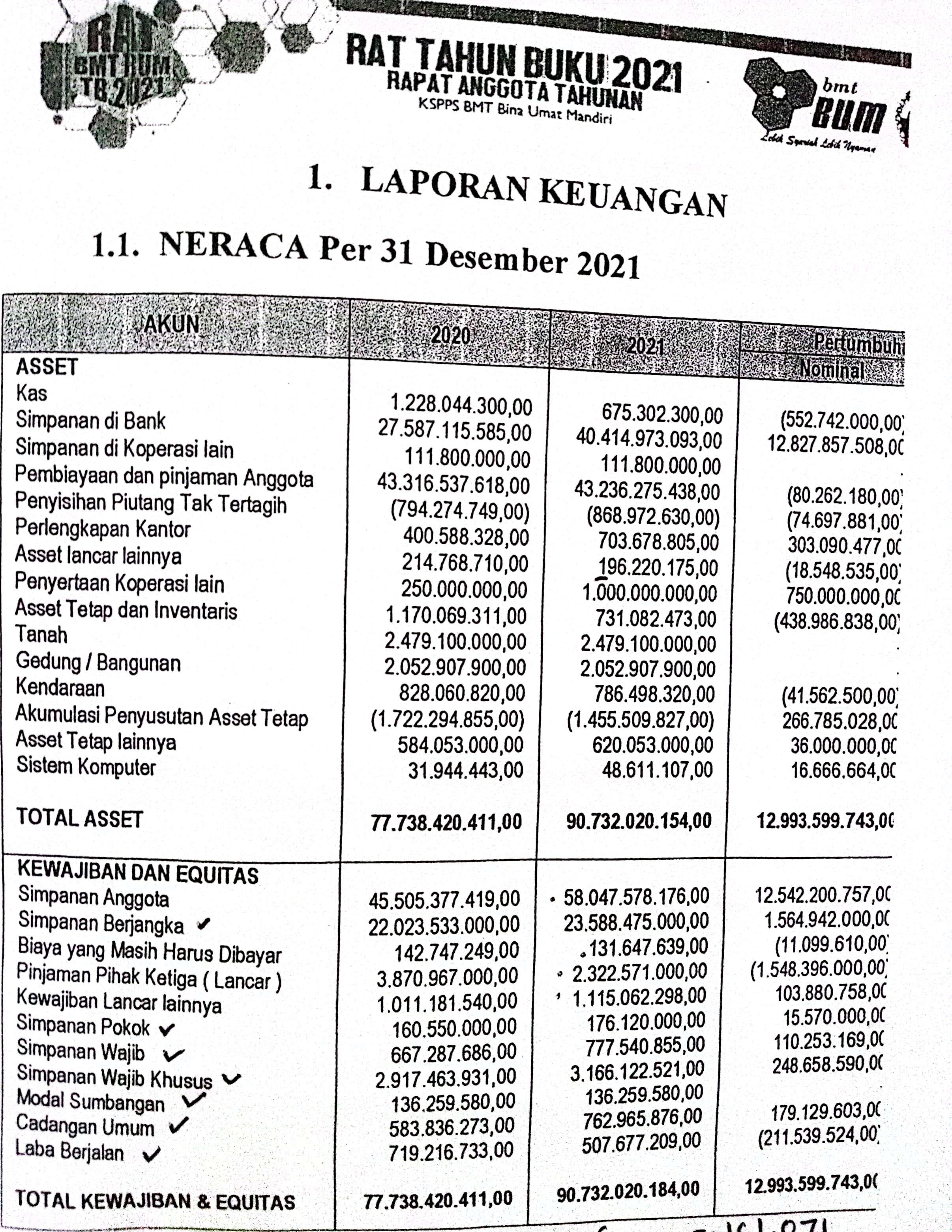 Lampiran 4NERACA KSPPS BMT BUM TEGAL 2022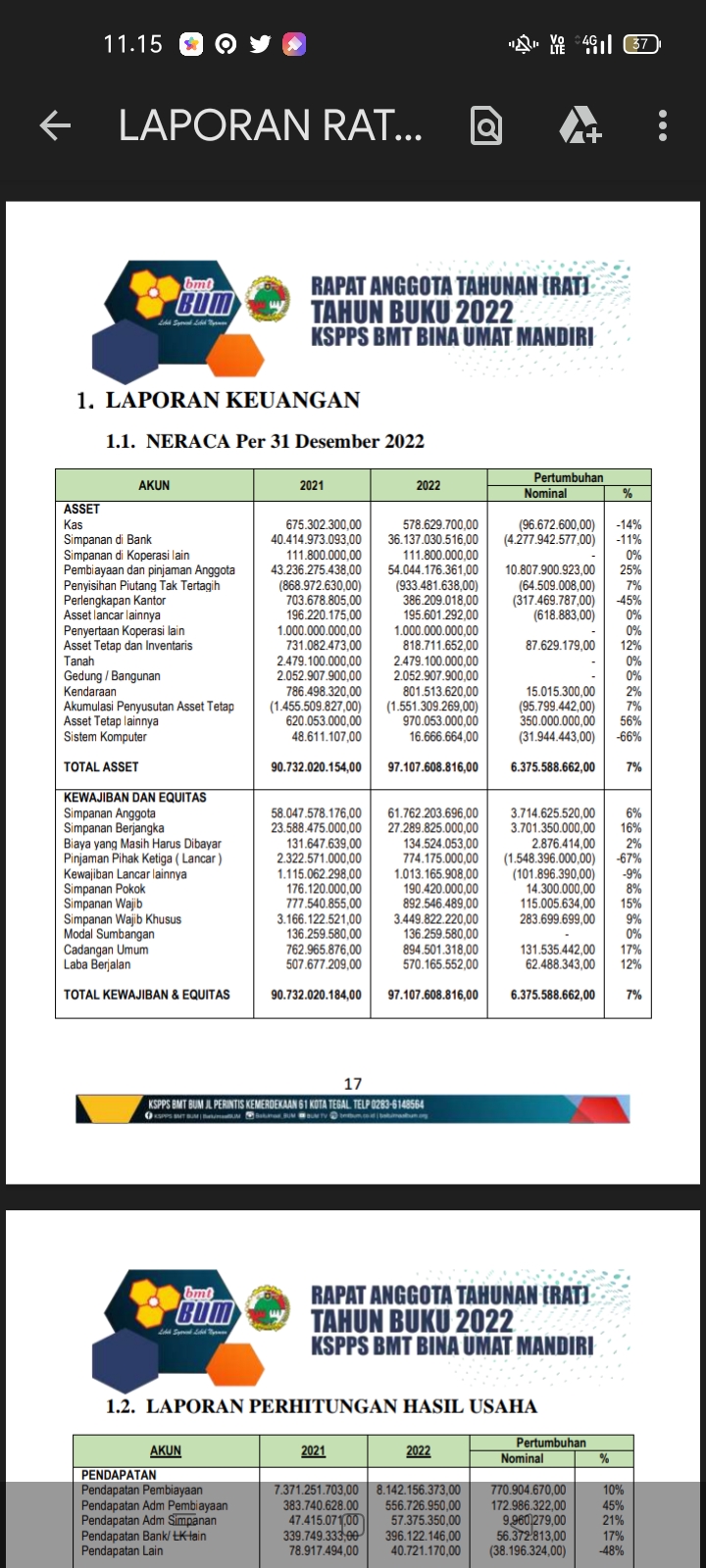 Lampiran 5LAPORAN HASIL USAHA KSPPS BMT BUM TEGAL TAHUN 2020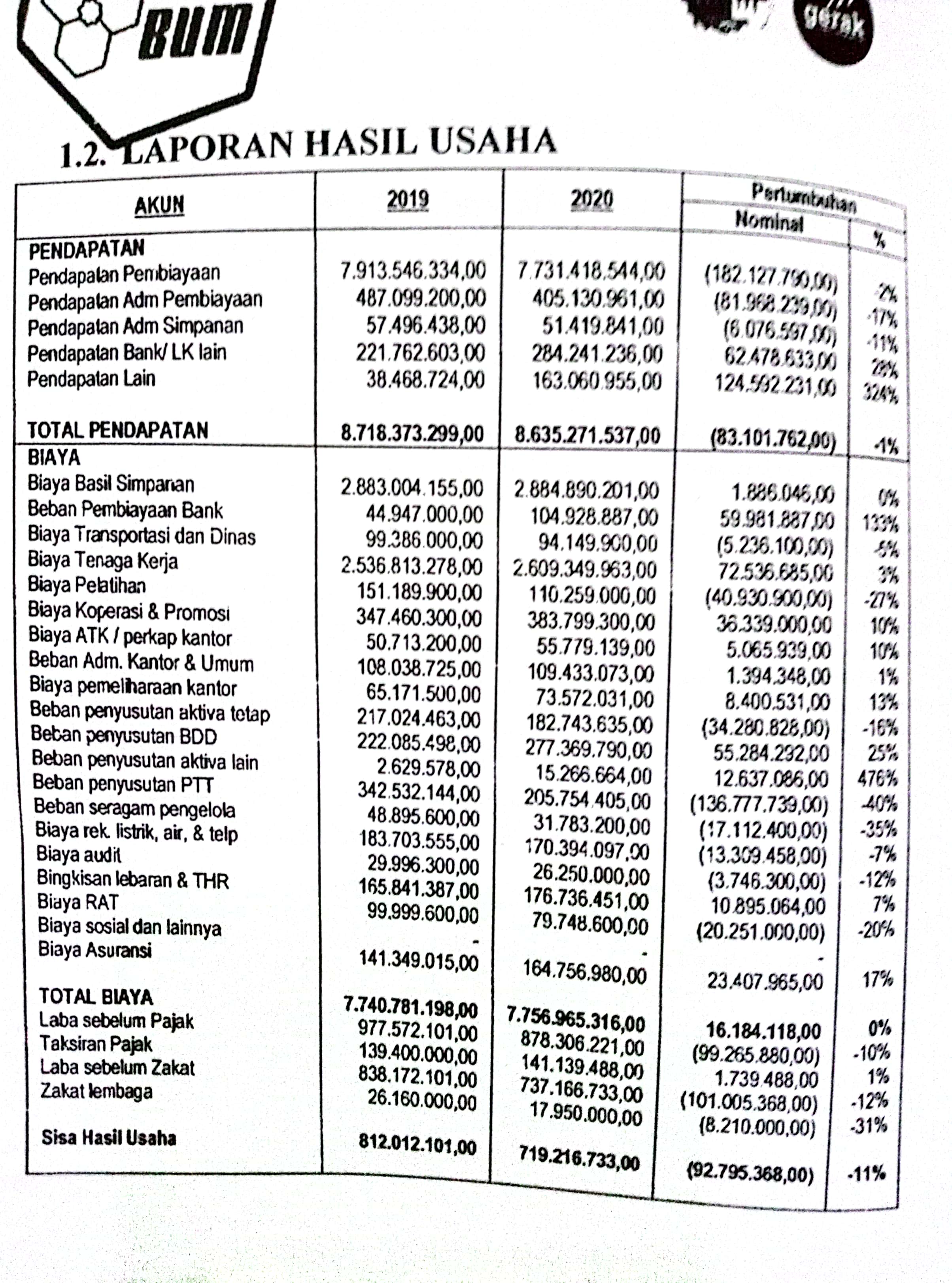 Lampiran 6LAPORAN HASIL USAHA KSPPS BMT BUM TEGAL 2021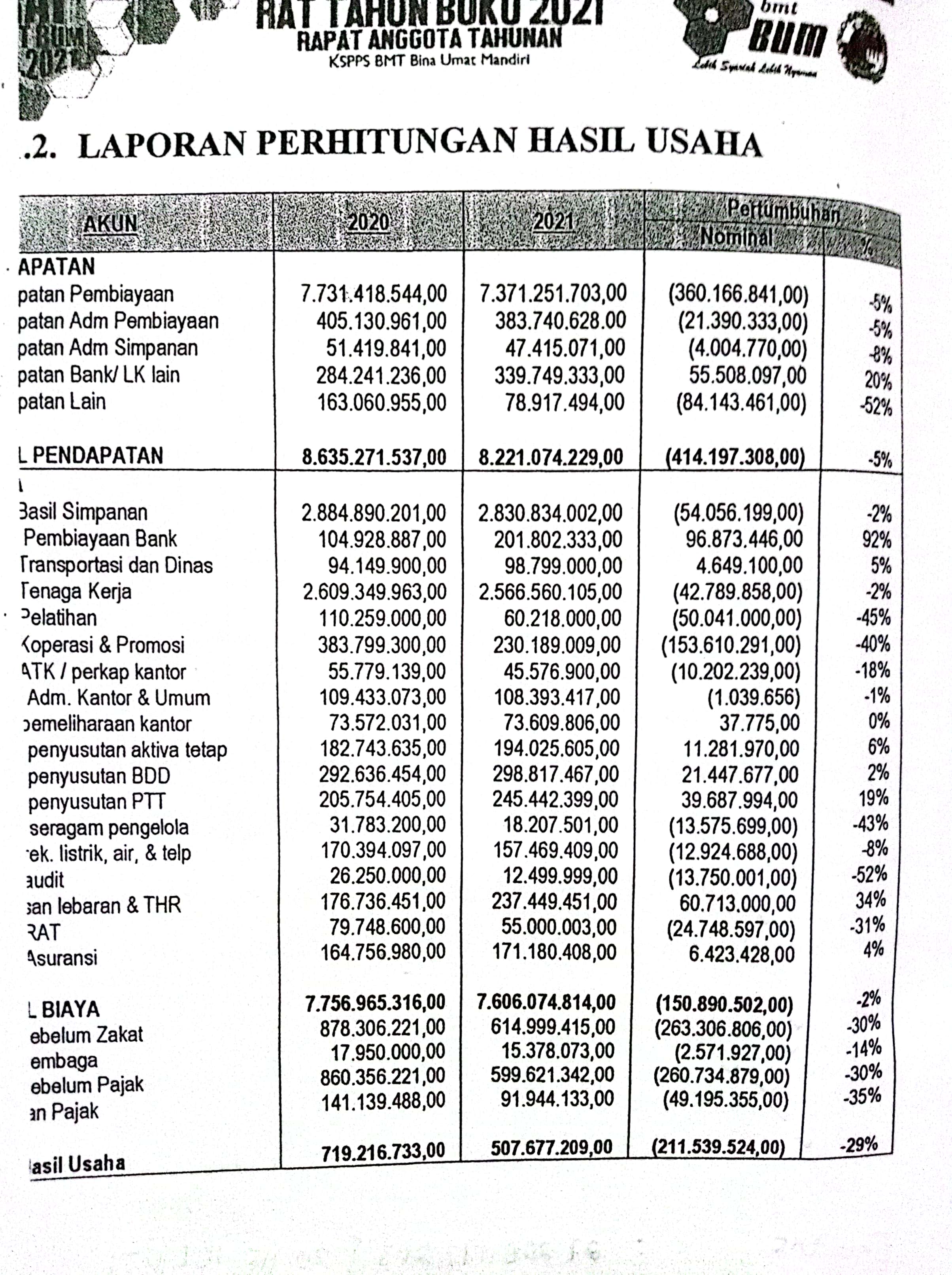 Lampiran 7LAPORAN HASIL USAHA KSPPS BMT BUM TEGAL TAHUN 2022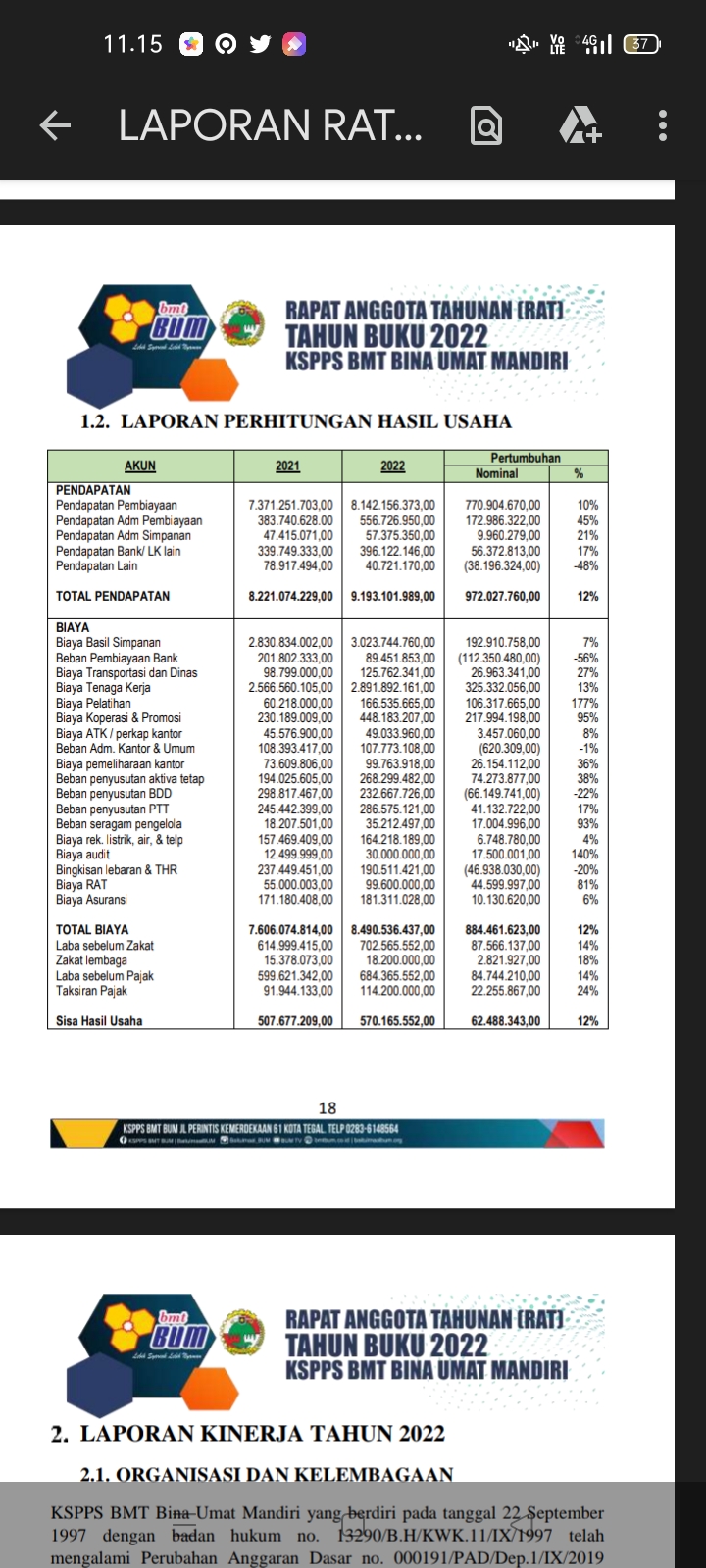 Lampiran 8HASIL RASIO LIKUIDITASHasil Perhitungan Current Ratio Periode 2020-2022Hasil Perhitungan Cash RatioPeriode 2020-2022Lampiran 9HASIL PERHITUNGAN RASIO SOLVABILITASHasil Perhitungan Debt to Asset RatioPeriode 2020-2022Hasil Perhitungan Debt to Equity Ratio Periode 2020-2022Lampiran 10HASIL PERHITUNGAN RASIO RENTABILITASHasil Perhitungan Return On InvesmentPeriode 2020-2022Hasil Perhitungan Return On EquityPeriode 2020-2022Lampiran 11HASIL RASIO AKTIVITASHasil Perhitungan Fixed Asset Turn OverPeriode 2020-2022Lampiran 12DOKUMENTASI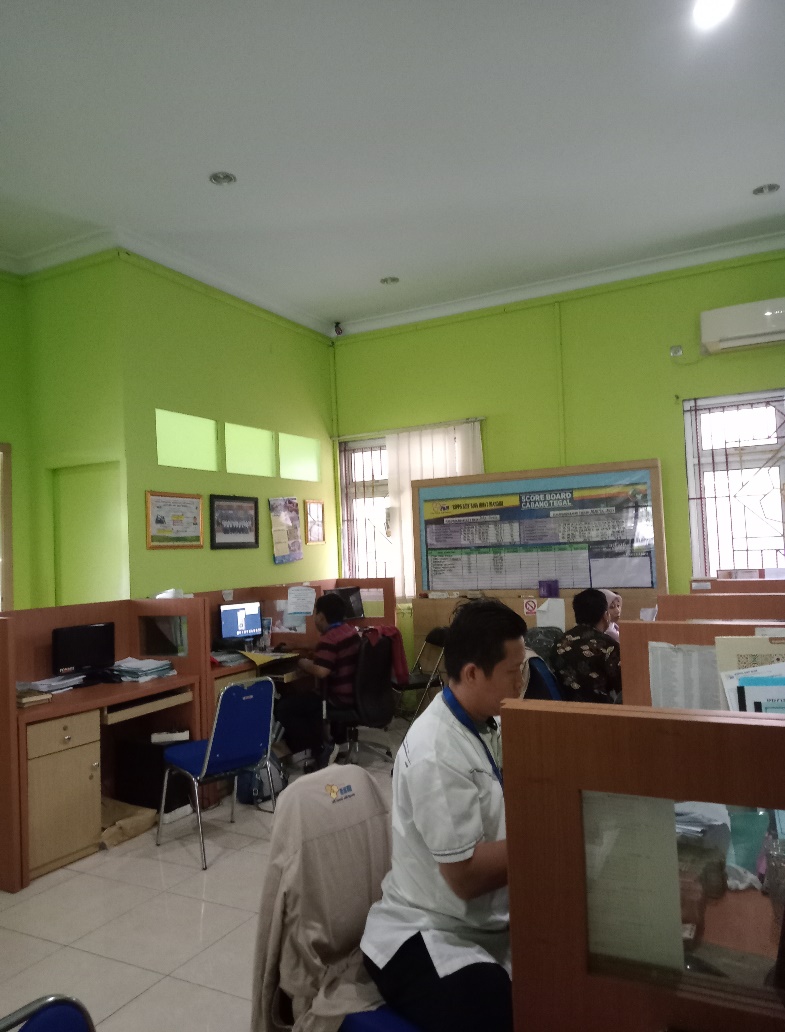 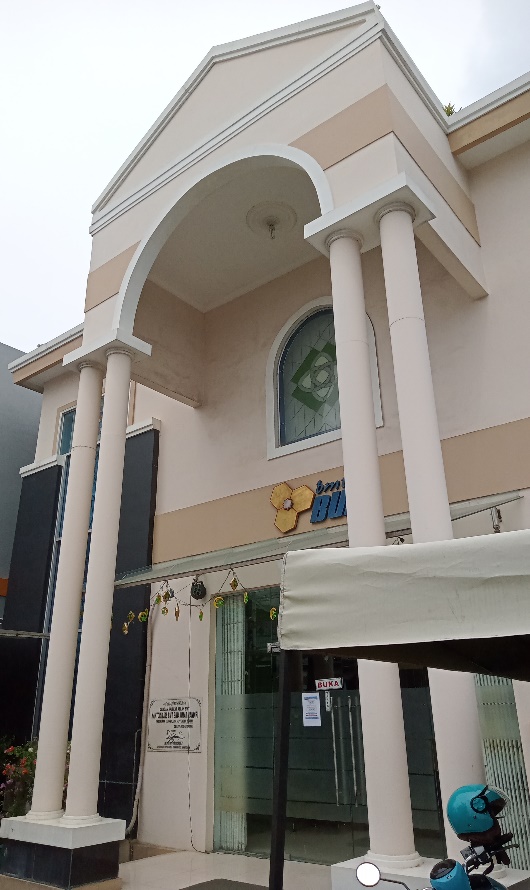 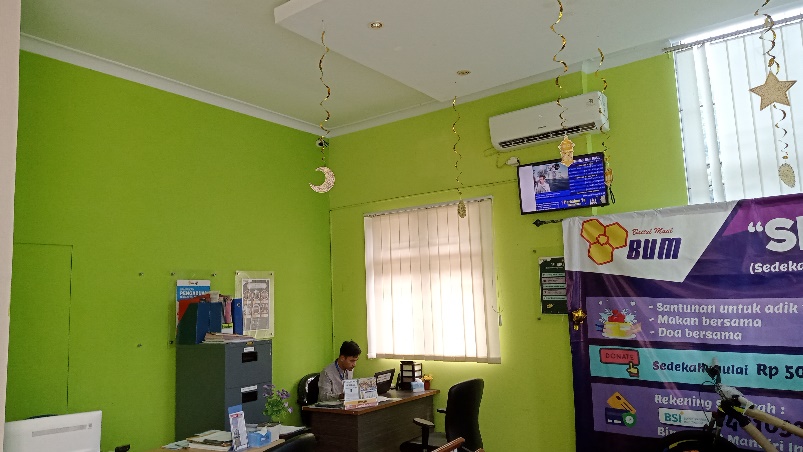 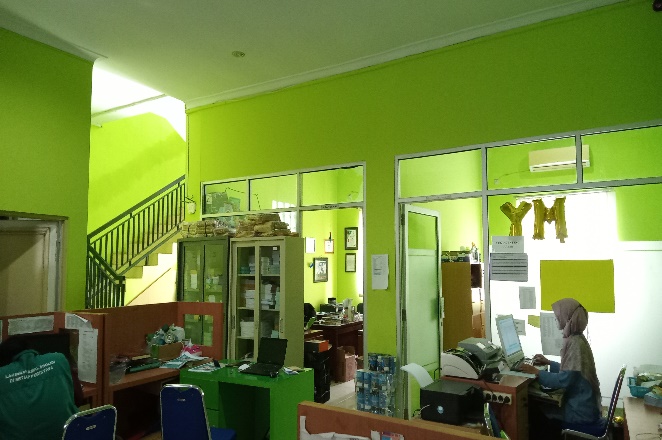 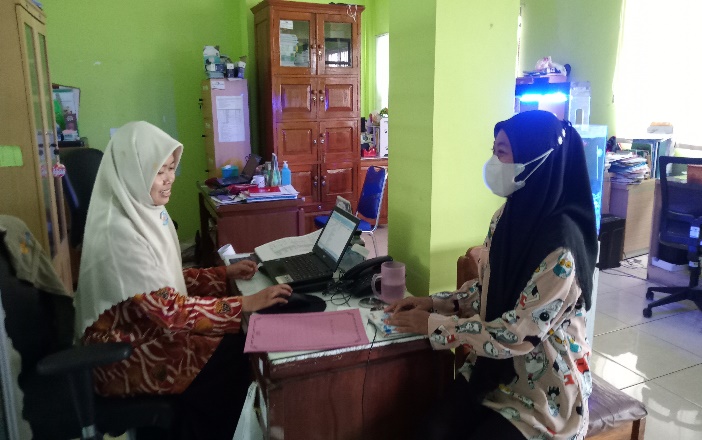 Lampiran 13SURAT PERMOHONAN IZIN PENELITIAN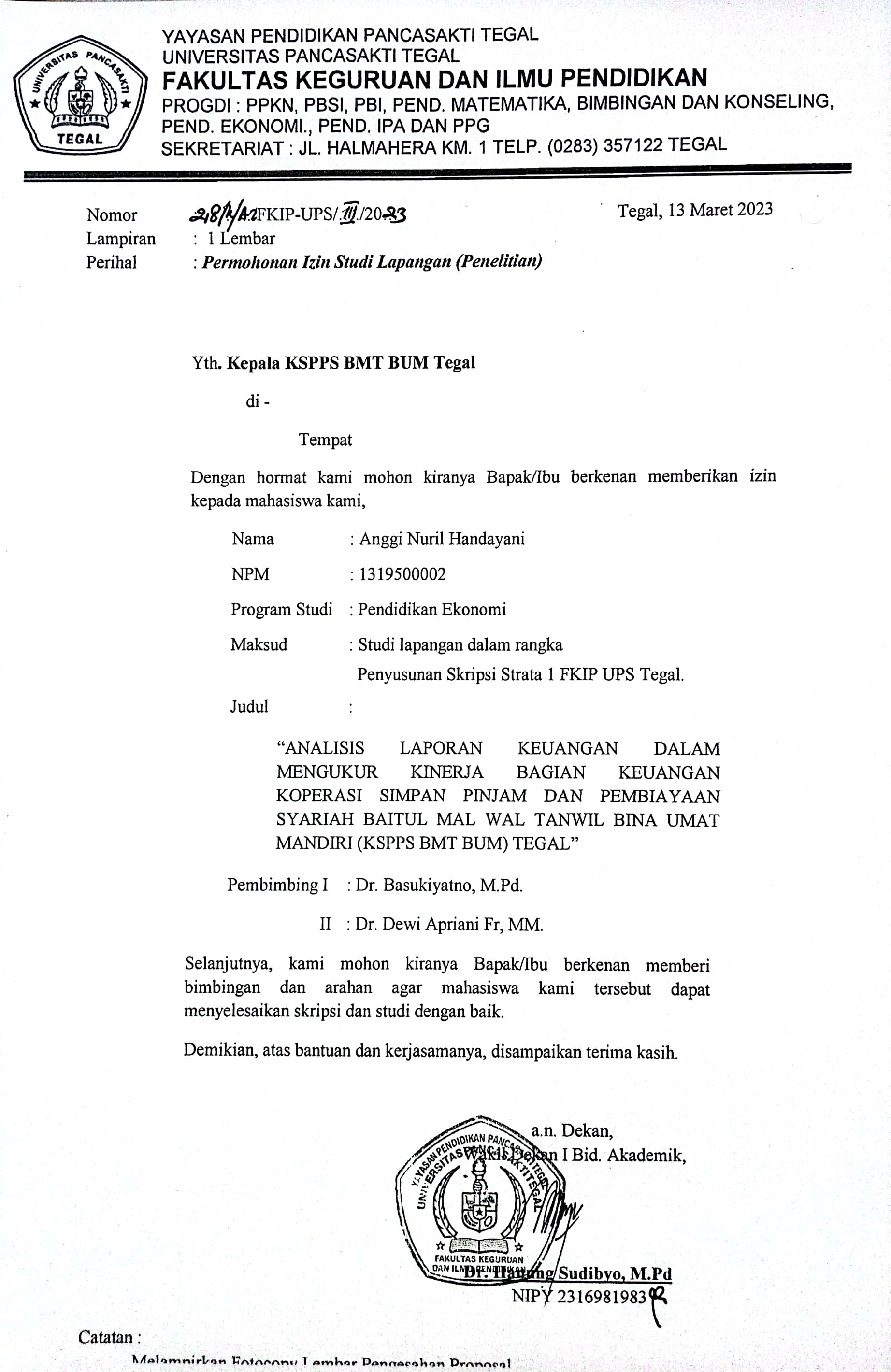 Lampiran 14SURAT PELAKSANAAN PENELITIAN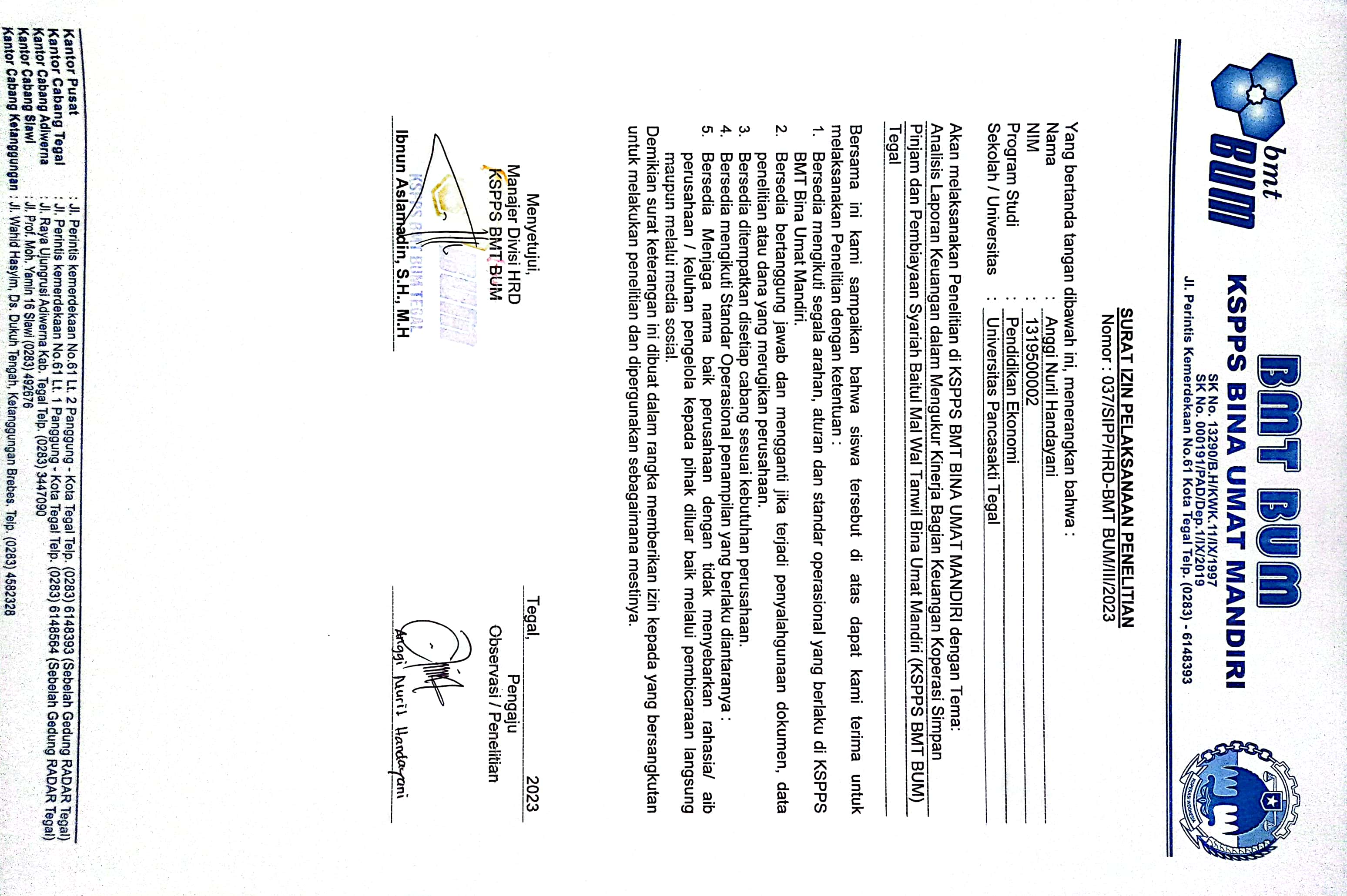 Lampiran 15 Laporan Kinerja Keuangan Tahun 2020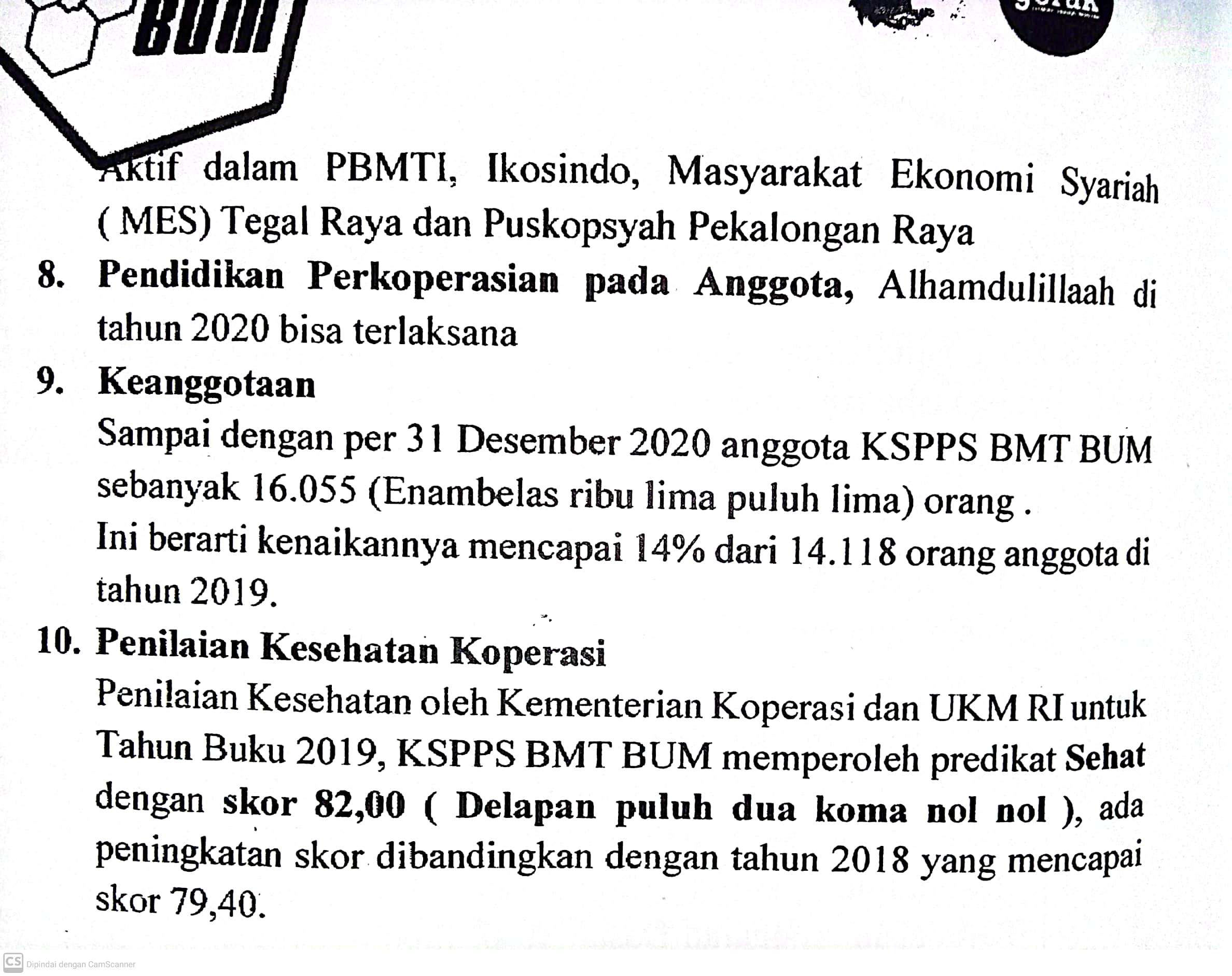 Lampiran 16 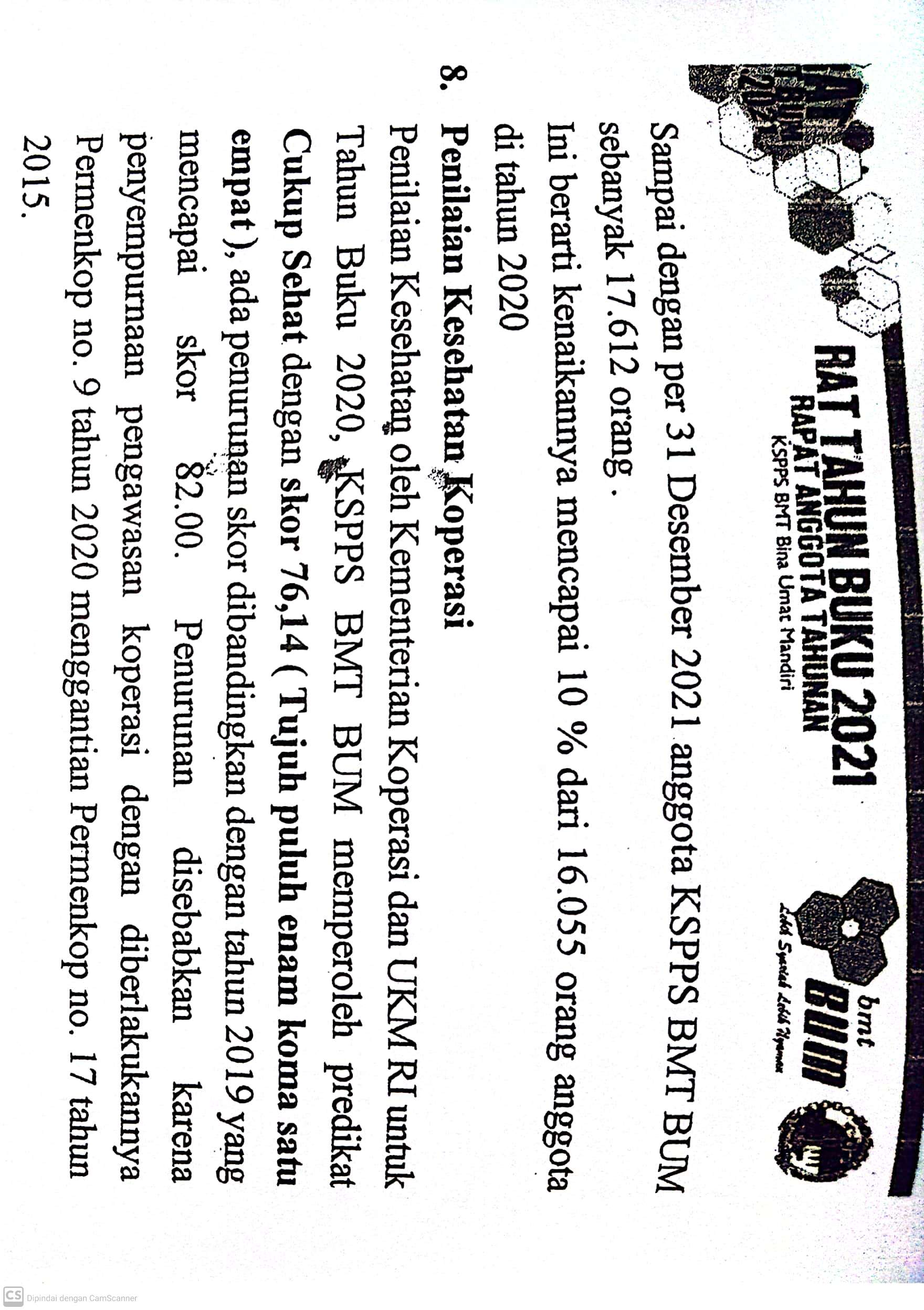 Laporan Kinerja Keuangan Tahun 2021Lampiran 17 Laporan Kinerja Keuangan Tahun 2022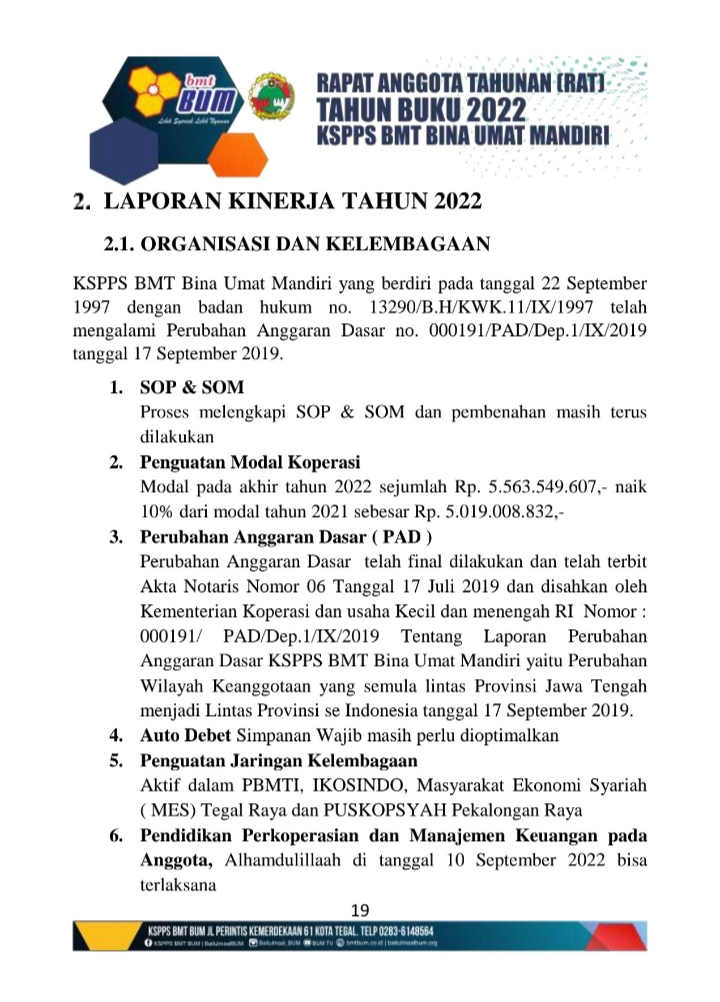 Lampiran 18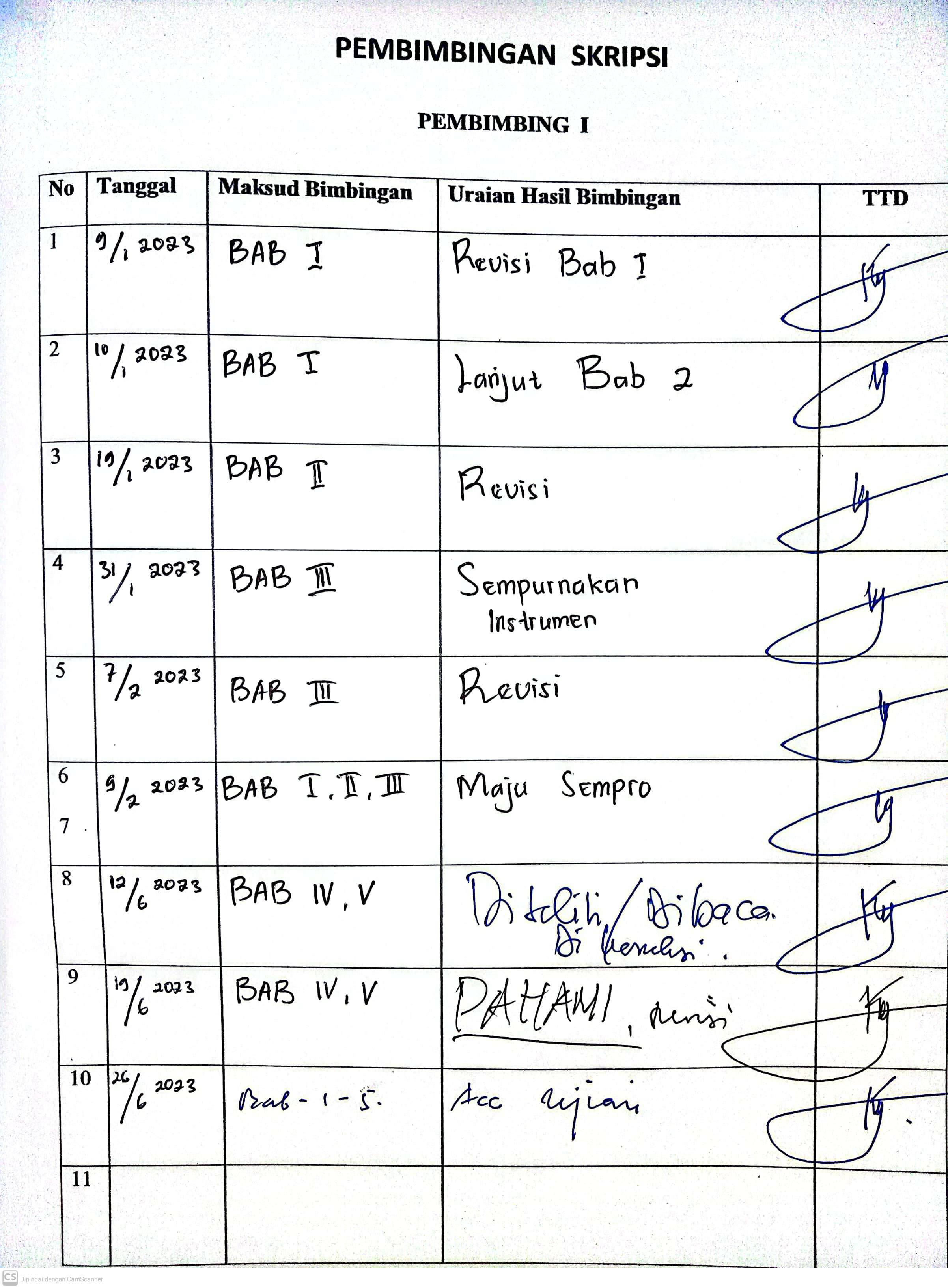 Lampiran 19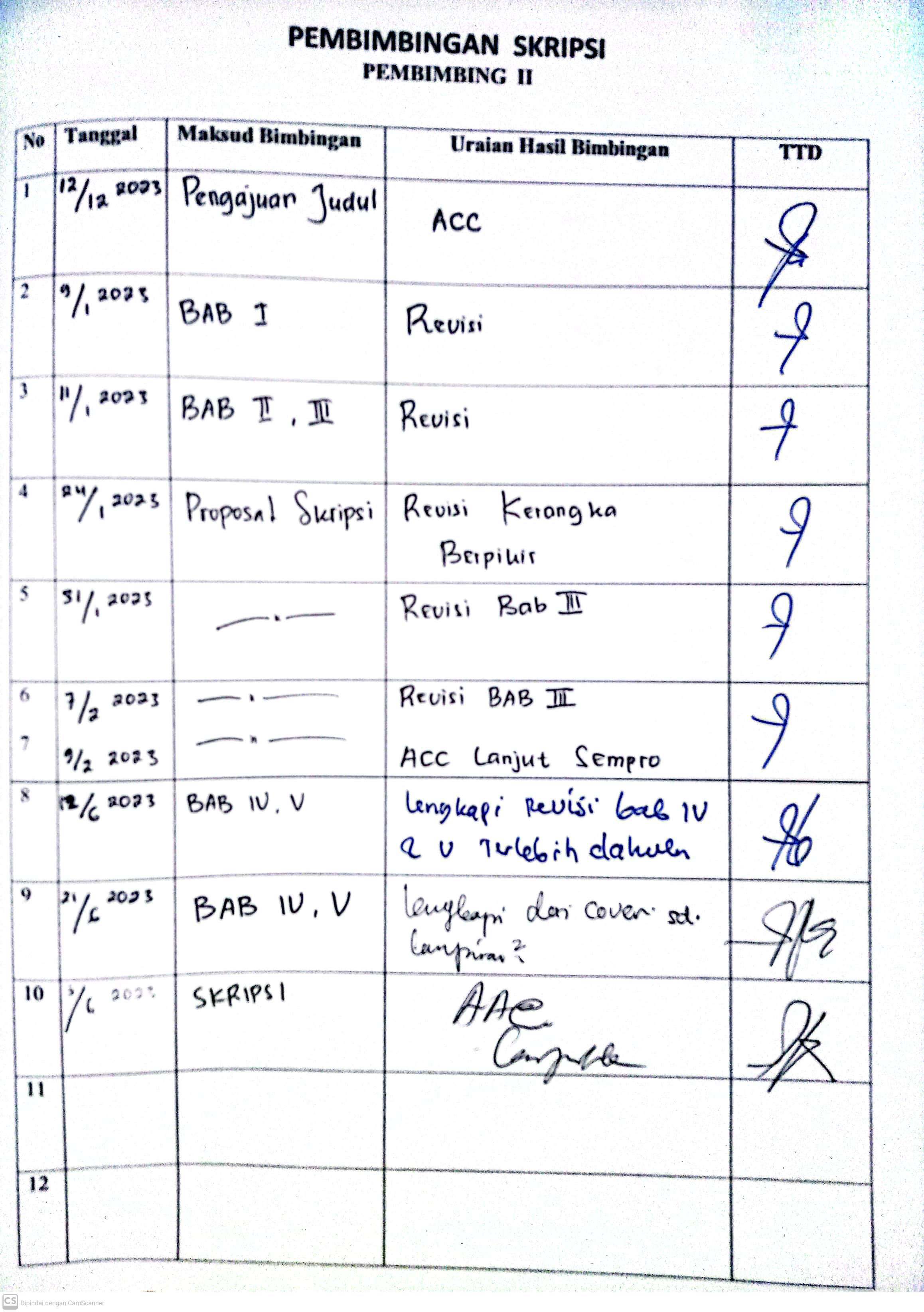 Lampiran 20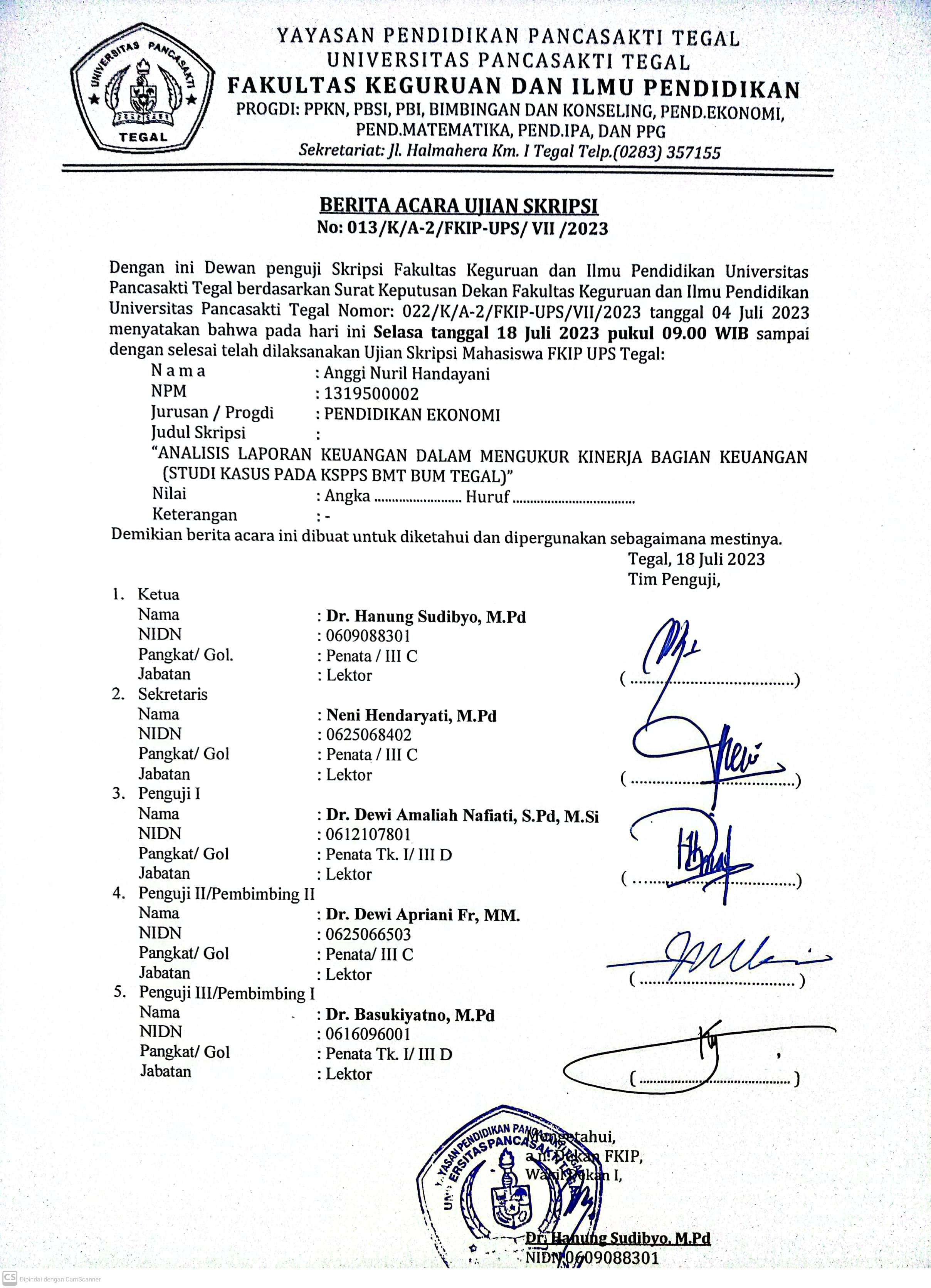 Lampiran 21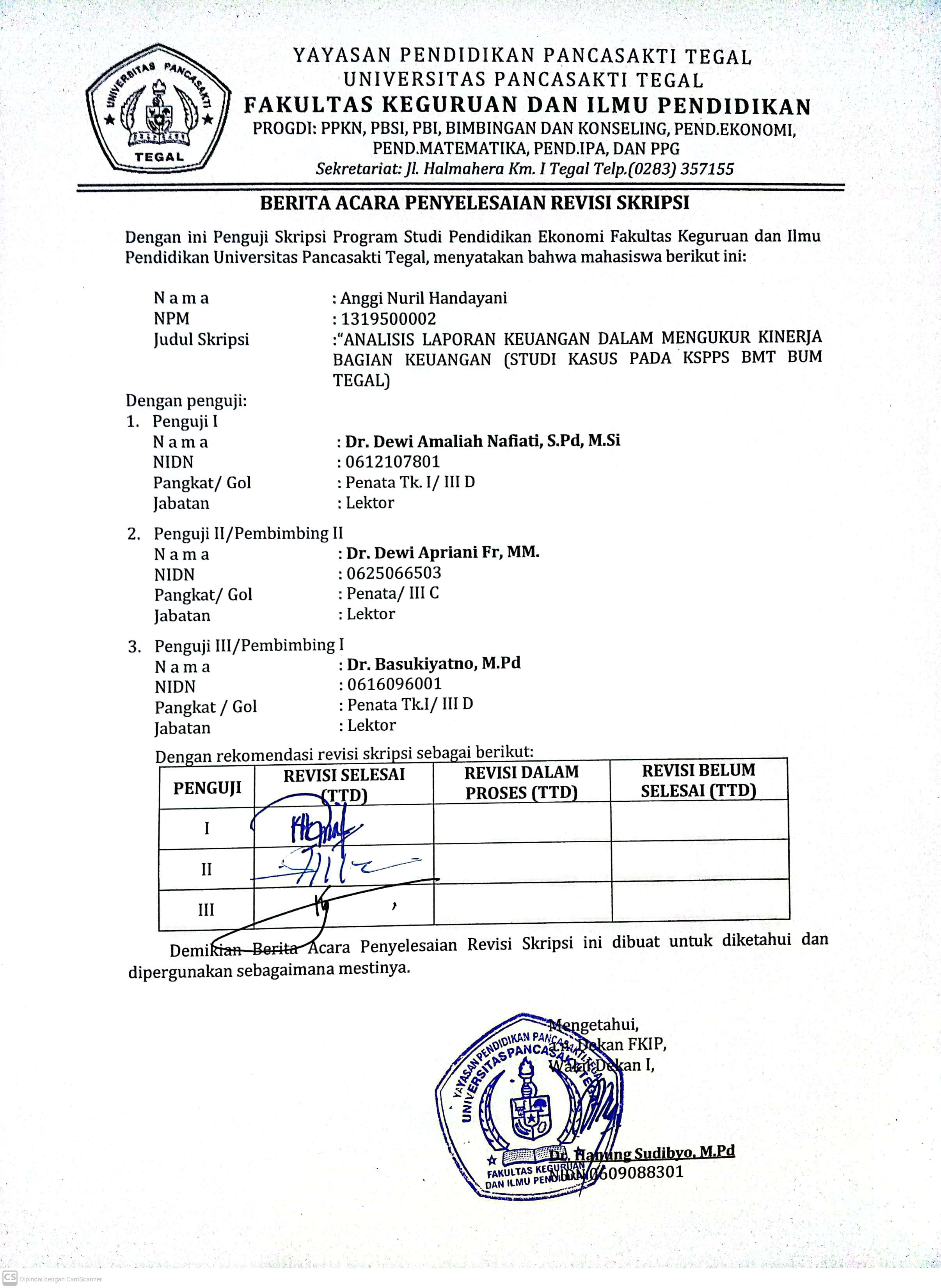 Lampiran 22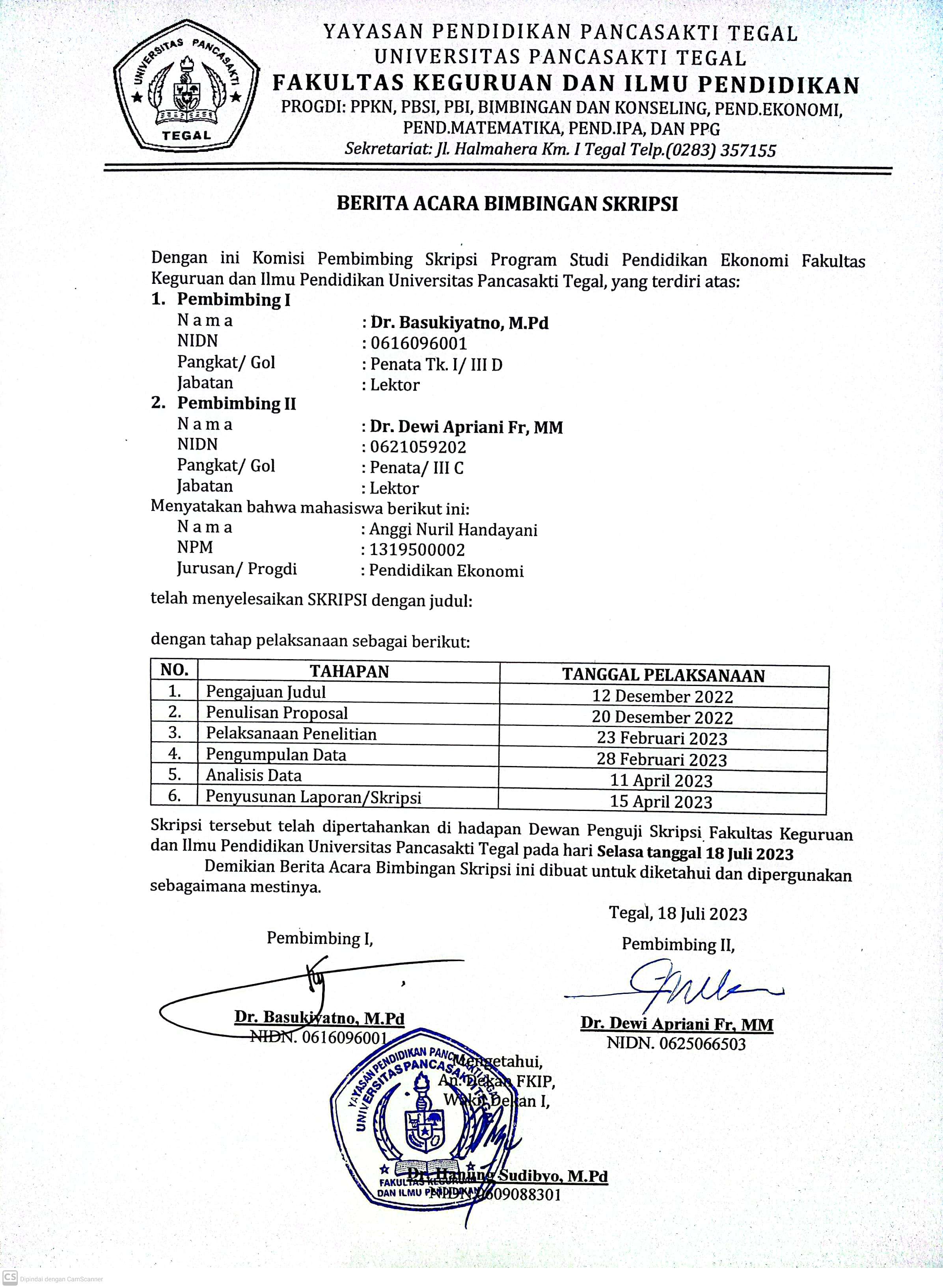 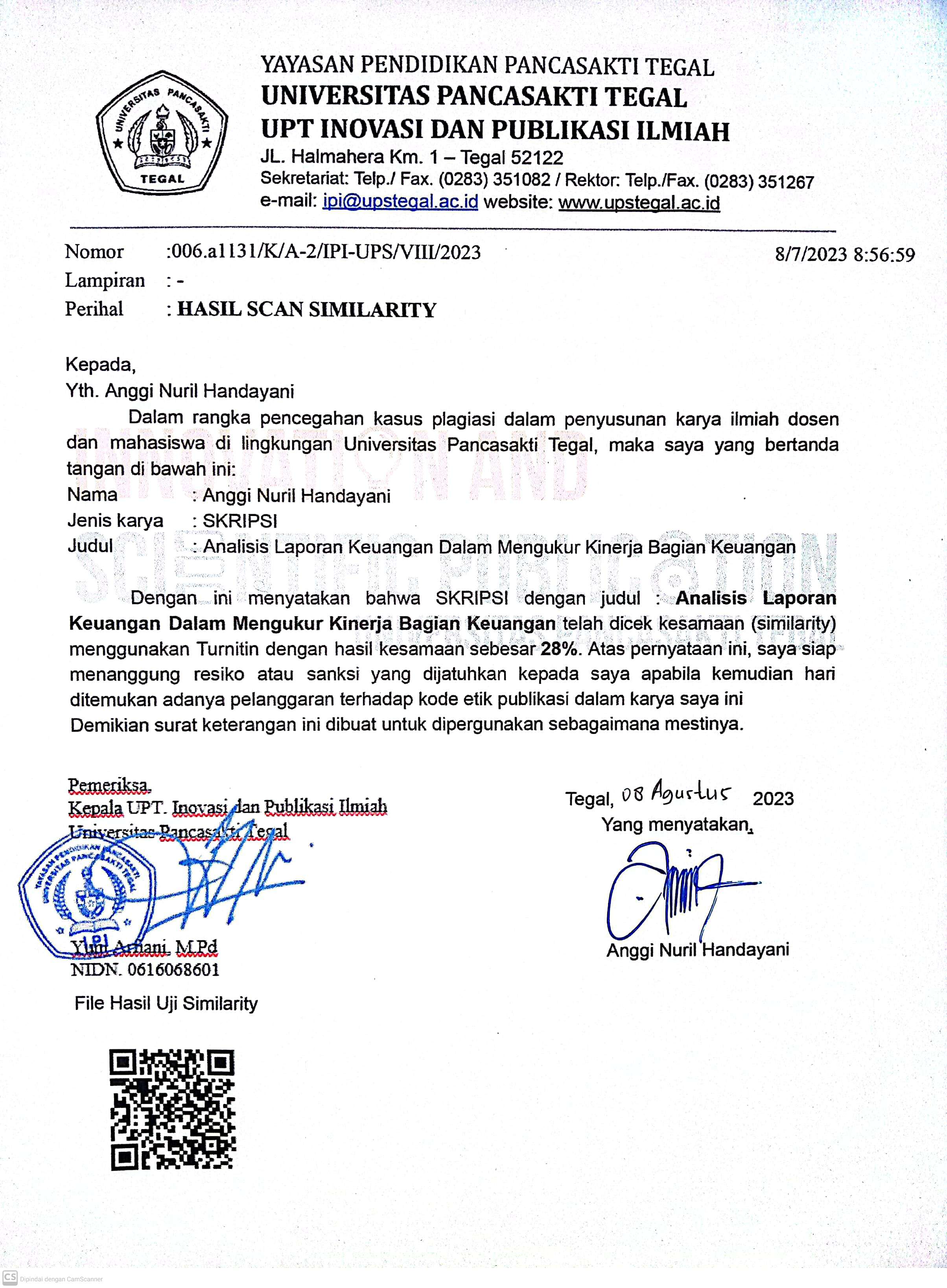 BIODATA PENULISAnggi Nuril Handayani adalah nama peneliti pada skripsi ini. Penulis dilahirkan di Banyumas, 21 Agustus 2001. Peneliti beralamat di Kambangan, Kecamatan Lebaksiu, Kabupaten Tegal, Provinsi Jawa Tengah. Penulis dapat dihubungi melalui email anggi.wry21@gmail.com. Pendidikan terakhir penulis adalah Universitas Pancasakti Tegal (2019-2023) peneliti berhasil menyelesaikan program studi yang ditekuni pada tahun 2023, dengan judul skripsi “Analisis Laporan Keuangan Dalam Mengukur Kinerja Bagian Keuangan (Studi Kasus Pada KSPPS BMT BUM Tegal)”. Semoga dengan penulisan tugas akhir skripsi ini mampu memberikan sumbangsih terhadap dunia pendidikan dan menambah referensi penelitian serta bermanfaat bagi pembaca.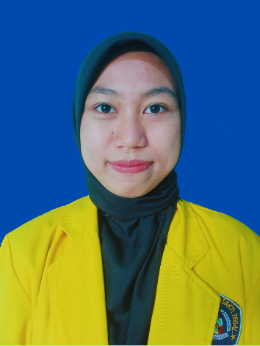 TahunTotal Ak. LancarTotal Kew. LancarRasioKriteria202072.064.579.74750.530.273.208142,6%Tidak Sehat 202184.469.277.18161.616.859.113137,0%Tidak Sehat 202290.519.965.24963.684.068.657142,1%Tidak Sehat TahunKasBankTotal Kew. LancarRasio%20201.228.044.30027.587.115.58550.530.273.2080,57057%2021575.302.35040.414.973.05361.616.859.1130,66667%2022578.629.70036.137.030.51663.634.068.6570,57658%TahunTotal KewajibanTotal AktivaRasioKriteria202050.530.273.20877.738.420.41165,0 %Kurang Sehat202161.616.859.11390.732.020.15468 %Kurang Sehat 202263.634.068.65797.107.608.81665,5 %Kurang Sehat TahunTotal KewajibanEkuitasRasioKriteria202050.530.273.20827.208.147.2031,857Cukup Sehat 202161.616.859.11329.115.161.0712,116Cukup Sehat 202263.634.068.65733.423.540.1591,900Cukup Sehat TahunSHUTotal AktivaRasioKriteria2020719.216.7338.635.271.5370,083Cukup Sehat 2021507.677.2038.221.074.2290,061Kurang Sehat 2022570.165.5529.193.101.9890,062Kurang Sehat TahunSHUModal Sendiri RasioKriteria2020719.216.7334.329.137.8900,16Sehat  2021507.677.2034.882.749.2520,10Cukup Sehat2022570.165.5525.427.290.0270,10Cukup SehatTahunPendapatan UsahaTotal AktivaRasioKriteria20208.635.217.53777.738.420.4110,1111 kali20218.221.074.22990.372.020.1540,099 kali20229.193.101.98997.104.608.8160,099 kali